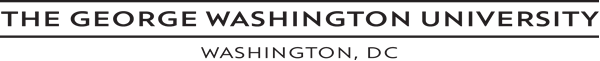 Research Study Assent: Ages 7-12IRB#Principal Investigator:Study Title:These are some things we want you to know about research studies:We are asking you to be in a research study. Research is a way to test new ideas. Research helps us learn new things.Whether or not to be in this research is your choice. You can say Yes or No.  Whatever you decide is OK. Even if your parents say you can do it, the choice is still yours. Nobody will be upset if you say no.Why am I being asked to be in this research study?You are being asked to be in the study because _________________. What is the study about?We are trying to learn more about _____________ . [If clinical trial, give more information regarding why the child is being asked to take part.]What will happen during this study?If you agree to be in this study, you will: [Modify to meet study requirements]Have … Have … Take … Have … Get … Will the study hurt me?[Detail study risks here]Having a _____________ sometimes makes people feel _____________.What else should I know about the study?If you feel sick or afraid that something is wrong, tell an adult at once.  You do not have to answer any questions that are asked of you.What are the good things that might happen?People may have good things happen to them because they are in a research study.  These are called “benefits.”  [List study benefits. If only benefit is knowledge gained, detail how you hope to help apply study to knowledge.]Who should I ask if I have any questions?If you have any questions about this study, you or your parents can call [List PI contact and primary contact, if any.]Do I have to be in the study?No, you do not have to be in the study. Even if you say yes now, you can change your mind later.  It is up to you. No one will be mad at you if you don’t want to do this.SignaturesBefore deciding if you want to be in the study, ask any questions you have. You can also ask questions during the time you are in the study.If you sign your name below, it means that you agree to take part in this research study.Your Name (Printed)					AgeYour Signature						DateSignature of Person Obtaining Consent			Date